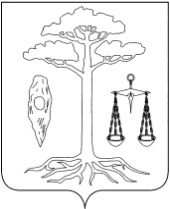 СОВЕТТЕЙКОВСКОГО МУНИЦИПАЛЬНОГО РАЙОНАшестого созываП О С Т А Н О В Л Е Н И Еот  28.03.2018 г.  № 374г. ТейковоО проекте решения «Об утверждении  отчета об исполнении бюджета Тейковского муниципального района за 2017 год»В соответствии с Бюджетным кодексом Российской Федерации, Уставом Тейковского муниципального района и Положением о бюджетном процессе в Тейковском муниципальном районе утвержденным решением Тейковского районного Совета от 05.08.2015г. № 24-р (в действующей редакции), Совет Тейковского муниципального района  ПОСТАНОВЛЯЕТ: 1. Принять к рассмотрению проект решения «Об утверждении  отчета об исполнении бюджета Тейковского муниципального района за 2017 год » и направить в комитеты на обсуждение. (Прилагается).2. Опубликовать в «Вестнике Совета Тейковского муниципального района» проект решения «Об утверждении  отчета об исполнении бюджета Тейковского муниципального района за 2017 год».3. Назначить дату проведения публичных слушаний по проекту решения «Об утверждении  отчета об исполнении бюджета Тейковского муниципального района за 2017 год» на 18.04.2018 г. в 14-00  в зале администрации.4. Комитету по бюджету, финансовому и кредитному регулированию, налоговой и инвестиционной политике обобщить все поступившие предложения в процессе обсуждения отчета об исполнении бюджета Тейковского муниципального района за 2017 год.5. Определить состав комиссии по проведению публичных слушаний:Горбушева Г.А. –  председатель комиссии, зам главы администрации,                               начальник финансового отдела  администрации                             Тейковского муниципального района;Гогулина О.В.  –   председатель комитета по бюджету, финансовому                             и кредитному регулированию, налоговой  и                             инвестиционной политике; Костюк О.Н.      –  зам. начальника финансового отдела;Касаткина Е.М.  – зам. главы администрации, начальник отдела правового       обеспечения администрации Тейковского муниципального района.Председатель СоветаТейковского муниципального района		Н.С. Смирнов 